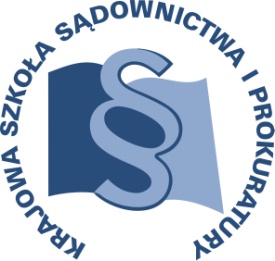 OSU-II.401.	19.2.2017  					       Lublin, 13 lutego 2017 r.U15/A/17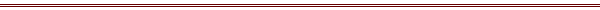 P R O G R A MSZKOLENIA DLA URZĘDNIKÓW SĄDÓW POWSZECHNYCH WYKONUJĄCY CZYNNOŚCI Z ZAKRESU ARCHIWIZACJI z obszaru apelacji białostockiejTEMAT SZKOLENIA:„Szkolenie dla urzędników sądów powszechnych z zakresu archiwizacji”DATA I MIEJSCE:15 maja 2017 r.			Sąd Rejonowy w Białymstokuul. Mickiewicza 103; 15-950 BiałystokSala konferencyjna C011ORGANIZATOR:Krajowa Szkoła Sądownictwa i ProkuraturyOśrodek Szkolenia Ustawicznego i Współpracy Międzynarodowejul. Krakowskie Przedmieście 62, 20 - 076 Lublintel. 81 440 87 10OSOBY ODPOWIEDZIALNE ZE STRONY ORGANIZATORA:merytorycznie:						organizacyjniesędzia dr Janusz Konecki 				inspektor Katarzyna Kowalskatel. 81 458 37 58 					tel. 81 458 37 44e-mail: j.konecki@kssip.gov.pl				e-mail: k.kowalska@kssip.gov.pl WYKŁADOWCY:Agnieszka FrąckiewiczHistoryk – archiwista. W latach 2007-2009 prowadziła archiwa zakładowe w jednostkach samorządu terytorialnego. W latach 2009-2012 kierownik Oddziału – Archiwum w Mazowieckim Urzędzie Wojewódzkim. Od 2012 r. kierownik Archiwum Zakładowego, a następnie naczelnik Wydziału - Archiwum Zakładowe w Ministerstwie Sprawiedliwości. Od początku pracy zawodowej prowadzi szkolenia z przepisów  dot. czynności kancelaryjno-archiwalnych.Zajęcia prowadzone będą w formie seminarium.PROGRAM SZCZEGÓŁOWYPONIEDZIAŁEK		15 maja 2017 r.9.00 – 10.30 	Definicja materiałów archiwalnych i dokumentacji niearchiwalnej.Obowiązki kierownika jednostki organizacyjnej.Zasady wprowadzania przepisów kancelaryjnych. Państwowa sieć archiwalna i archiwa wyodrębnione.Przepisy wykonawcze do ustawy o narodowym zasobie archiwalnym i archiwach.	Prowadzenie – Agnieszka Frąckiewicz10.30 – 10.45		przerwa 10.45 – 13.00	Organizacja archiwum (personel, lokal i wyposażenie). Porządkowanie dokumentacji przed przekazaniem do archiwum zakładowego. Przejmowanie dokumentacji przez archiwum zakładowe. Ewidencja i przechowywanie zasobu. Podział zasobu archiwalnego.	Prowadzenie – Agnieszka Frąckiewicz13.00 – 13.15		przerwa13.15 – 15.30 	Korzystanie z zasobu archiwum zakładowego. Przekazywanie materiałów archiwalnych do archiwum państwowego. Brakowanie dokumentacji niearchiwalnej.	Kontrola archiwów państwowych w jednostkach organizacyjnych.	Postępowanie z dokumentacją w przypadku reorganizacji lub ustania działalności jednostki organizacyjnej. 	Prowadzenie – Agnieszka FrąckiewiczProgram szkolenia dostępny jest na Platformie Szkoleniowej KSSiP pod adresem:http://szkolenia.kssip.gov.pl/login/ oraz na stronie internetowej KSSiP pod adresem: www.kssip.gov.pl Zaświadczenie potwierdzające udział w szkoleniu generowane jest za pośrednictwem Platformy Szkoleniowej KSSiP. Warunkiem uzyskania zaświadczenia jest obecność na szkoleniu oraz uzupełnienie znajdującej się na Platformie Szkoleniowej anonimowej ankiety ewaluacyjnej (znajdującej się pod programem szkolenia) dostępnej w okresie 30 dni po zakończeniu szkolenia.Po uzupełnieniu ankiety zaświadczenie można pobrać i wydrukować z zakładki 
„moje zaświadczenia”.